Physics GChapters 12 and 13Waves and SoundBlock Class Due  If you miss this class:1May23/24-Types of waves-Anatomy of a wave: Wavelength, magnitude, frequency-Read: 12-3 (pp. 452-458)-Watch: Videos A, B, C2May25/26-Reflections and interference-Standing Waves intro - modes-Check: Waves 1-8-Read: 12-4 (pp. 459-465)-Watch: Videos D, E, F3May30/31-Standing Waves – wavelength and frequency-Work in class on Standing wave problems-Check: Waves 9-15-Turn In: Waves 1-15-Read: 13-3 (p. 494-499)-Watch: Videos G4June1/2-Standing Wave Demos -Check: Standing Waves 1-8-Read: 13-1 (pp. 480-484)-Read: 13-3 (p. 502-503)-Watch: Videos G5June5/6-Nature of sound-Beats/Demos-Check: Standing Waves 9-12-Turn In: Standing Waves 1-12-Read: 13-1 (pp. 485-486)-Watch: Videos H, I, J6June7/8Test on Waves (sans Doppler)Farewell to Seniors!7June9/12Speed of Sound Lab8June13/14-Doppler effect and shockwaves (qualitative)-Final Review-Watch: Videos K, L, MSkip-Doppler effect and shockwaves-Read: (pp. 504-505)-Watch: Videos K, L, MSkip-Speed of Sound Lab-Turn In: Doppler 1-8  (1-8 only – the rest is EC)Skip-Mock Test-Finish Lab?-Check: Standing Waves 1a-d, 2a-dSkip-Mock Test-Finish Lab?-Check: Standing Waves 13, 14, 15Skip-Test on Waves -Farewells to the Seniors-Turn In: Speed of Sound Lab-Turn In: Mock Test-Turn In: Standing Waves 1a-d, 2a-d, 13, 14, 15Skip-Polarization of Light -Mock FinalFinals-A Meaningful Final (Not too hard, not worth a ton)Assignments:3 Worksheets (Formative)Waves (15)  + 2 stamps /34 ptsStanding Waves (12)  + 2 stamps /28 ptsDoppler (8)  + 2 stamps /20 pts - SkipMock test 20 pts2 Labs:Speed Of Sound  /30 ptsOaks Park Lab Presentation /100 pts1 (short) Test: Waves Test (20 summative points)Assignments:3 Worksheets (Formative)Waves (15)  + 2 stamps /34 ptsStanding Waves (12)  + 2 stamps /28 ptsDoppler (8)  + 2 stamps /20 pts - SkipMock test 20 pts2 Labs:Speed Of Sound  /30 ptsOaks Park Lab Presentation /100 pts1 (short) Test: Waves Test (20 summative points)Handouts: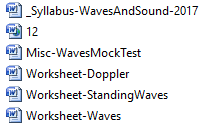 Handouts: